Publicado en  el 11/10/2016 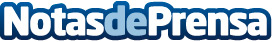 Ford solo fabricará coches eléctricos para sus segmentos rentablesLos vehículos comerciales, las camionetas, los utilitarios deportivos y los coches de alto rendimiento son los segmentos donde Ford tiene una posición de liderazgo y de alta rentabilidad por la generación de grandes márgenes de beneficio. Estos son los segmentos donde Ford puede justificar una inversión sin entrar en pérdidas.Datos de contacto:Nota de prensa publicada en: https://www.notasdeprensa.es/ford-solo-fabricara-coches-electricos-para-sus Categorias: Automovilismo Ecología Premios Industria Automotriz Innovación Tecnológica http://www.notasdeprensa.es